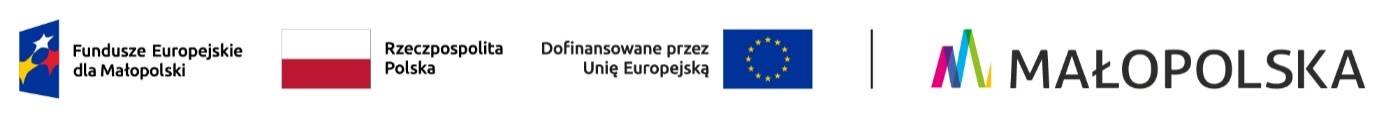 Załącznik nr 2
do Regulaminu wyboru projektów
nr FEMP.01.04-IZ.00-039/24Wykaz informacji specyficznych i załączników do wniosku o dofinansowanieInformacje specyficzneBiorąc pod uwagę uniwersalny charakter Wademekum wiedzy o wniosku, należy pamiętać o uwzględnieniu we wniosku o dofinansowanie projektu informacji niezbędnych do dokonania oceny w ramach kryteriów wyboru projektu przyjętych przez Komitet Monitorujący (załącznik nr 1 do Regulaminu) oraz wymaganych SZOP FEM 2021-2027, w szczególności:Wykaz załączników i oświadczeńWszystkie załączniki do wniosku o dofinansowanie należy złożyć w wersji elektronicznej wyłącznie za pośrednictwem Systemu IGA, który jest dostępny na stronie internetowej https://iga.malopolska.pl.Załączniki, które będą możliwe do przedłożenia po podpisaniu Umowy/Uchwały/Porozumienia należy złożyć w wersji elektronicznej za pośrednictwem Systemu SL2021.Oświadczenia składane pod rygorem odpowiedzialności karnejSkładając wniosek o dofinansowanie są Państwo zobowiązani do odznaczenia oświadczeń na potwierdzenie faktów lub stanu prawnego, niezbędnych do oceny projektu lub objęcia go dofinansowaniem. Przed tymi oświadczeniami znajduje się klauzula o następującej treści:„Jestem świadomy/ świadoma odpowiedzialności karnej za złożenie fałszywych oświadczeń”.Do złożenia oświadczeń zobowiązany jest zarówno Wnioskodawcy, jak i partnerzy projektu. Partnerzy składają oświadczenie na wzorze nr 4.Wzory oświadczeńOświadczenie o przestrzeganiu przepisów antydyskryminacyjnychOświadczenie o posiadaniu finansowego wkładu własnegoOświadczenia dla partnerów projektuZestawienie wskaźników realizacji projektu w rozbiciu na poszczególnych Partnerów w projekcieWzór 1 Oświadczenie o przestrzeganiu przepisów antydyskryminacyjnychWZÓRZałącznik nr … do …………………………………..Miejscowość, data………………………………………..………………………………………..Nazwa wnioskodawcy/ partnera/ realizatora………………………………………..AdresOświadczenie o przestrzeganiu przepisów antydyskryminacyjnychW związku z projektem pn. „………” składanym w naborze nr FEMP…….…….. w ramach programu Fundusze Europejskie dla Małopolski 2021-2027 oświadczam, że:przestrzegam przepisów antydyskryminacyjnych, o których mowa w art. 9 ust. 3 Rozporządzenia Parlamentu Europejskiego i Rady (UE) nr 2021/1060 z dnia 24 czerwca 2021 r., praw objętych Kartą Praw Podstawowych Unii Europejskiej oraz zapisów Konwencji o Prawach Osób Niepełnosprawnych a moje działania nie powodują nieuprawnionego różnicowania, wykluczania lub ograniczania osób ze względu na jakiekolwiek przesłanki tj. płeć, rasę, pochodzenie etniczne, religię, światopogląd, niepełnosprawność, wiek, orientację seksualną ,jestem świadomy/ świadoma odpowiedzialności karnej za złożenie fałszywych oświadczeń.jestem świadomy/ świadoma konsekwencji wynikających ze zmiany stanu faktycznego powodującej, iż niniejsze oświadczenie staje się nieprawdziwe, tj. gdy w trakcie trwania projektu lub w okresie jego trwałości podjęte zostaną działania sprzeczne z przepisami antydyskryminacyjnymi, o których mowa w art. 9 ust. 3 Rozporządzenia Parlamentu Europejskiego i Rady (UE) nr 2021/1060 z dnia 24 czerwca 2021 r., związanych z możliwością wypowiedzenia Umowy o dofinansowanie projektu bez zachowania okresu wypowiedzenia przez Instytucję Pośredniczącą/ Instytucję Zarządzającą.………………………………………………Podpis i pieczątka osobyuprawnionej do reprezentowania wnioskodawcy/ partnera/ realizatora……………………………………………….Podpis i pieczątka przewodniczącego organu stanowiącego jednostki samorządu terytorialnegoWzór 2 Oświadczenia jednostki finansów publicznych w zakresie zabezpieczenia finansowego wkładu własnego ze środków własnychWZÓR………………………..…………Nazwa i adres Wnioskodawcy...…………………..Miejscowość, dataOświadczam, iż dysponuję środkami finansowego wkładu pochodzącego ze środków własnych zabezpieczonych w*:budżecie jednostki lub/i limitach wydatków na wieloletnie programy inwestycyjne, stanowiących załącznik do uchwały budżetowej, planie finansowym jednostki,uchwale organu stanowiącego, w wysokości wskazanej w części L formularza wniosku  na cele realizacji projektu pn. ……………………………………………………………. ………….………………………(podpis i pieczątka osoby upoważnionej do podpisania umowy dofinansowania projektu)…………………………………(podpis i pieczątka skarbnika/głównego księgowego/kwestora jednostki)* niepotrzebne skreślićWzór 3 Oświadczenia dla Partnerów projektuWZÓR……………………………Nazwa i adres Partnera ...…………………… Miejscowość, dataOświadczenia składane pod rygorem odpowiedzialności karnejPOUCZENIE:Jestem świadomy/-ma odpowiedzialności karnej za złożenie fałszywych oświadczeń wynikającej z art. 233 ustawy Kodeks karny (t.j. Dz. U. z 2022 r. poz. 1138 z późn. zm.).Oświadczam, że informacje zawarte w niniejszym wniosku, oświadczeniach oraz dołączonych jako załączniki dokumentach są zgodne ze stanem faktycznym i prawnym.Oświadczenie w zakresie ……..(tytuł Oświadczenia)……..…………………….(treść Oświadczenia zgodnie z formularzem wniosku)…………………...…. ……………………………………………………………………………………………………………………………………………………………………………………………………………………………………………………………………………………………………………………………………………………………..(podpis i pieczątka)Oświadczenie w zakresie ……..(tytuł Oświadczenia)……..…………………….(treść Oświadczenia zgodnie z formularzem wniosku)…………………...…. ……………………………………………………………………………………………………………………………………………………………………………………………………………………………………………………………………………………………………………………………………………………………..(podpis i pieczątka)Deklaracje WnioskodawcyOświadczenie w zakresie ……..(tytuł Oświadczenia)……..…………………….(treść Oświadczenia zgodnie z formularzem wniosku)…………………...…. ……………………………………………………………………………………………………………………………………………………………………………………………………………………………………………………………………………………………………………………………………………………………..(podpis i pieczątka)Oświadczenie w zakresie ……..(tytuł Oświadczenia)……..…………………….(treść Oświadczenia zgodnie z formularzem wniosku)…………………...…. ……………………………………………………………………………………………………………………………………………………………………………………………………………………………………………………………………………………………………………………………………………………………..(podpis i pieczątka)Wzór 4 Zestawienie wskaźników realizacji projektu w rozbiciu na  poszczególnych Partnerów w projekcieZestawienie wskaźników realizacji projektu w rozbiciu na poszczególnych Partnerów w projekcieInstrukcja wypełniania:Tabela ma stanowić uzupełnienie informacji przedstawionych w pkt G.2 wniosku. Wartości wskaźników powinny zostać przedstawione w tabeli w rozbiciu na Wnioskodawcę oraz poszczególnych Partnerów. Suma wskaźników w rozbiciu na partnerów i Wnioskodawcę powinna być zgodna z wartością wskaźnika określoną w pkt G wniosku.  Partner/Wnioskodawca Nazwa wskaźnika – należy wpisać nazwę wskaźnika z pkt G w rozbiciu na Wnioskodawcę oraz partnerów.Sposób pomiaru/Jednostka miary Wartości wskaźników – należy przedstawić wartości jakie osiągną poszczególni partnerzy/Wnioskodawca.Suma wartości – należy wpisać sumę wartości wskaźników w poszczególnych latach.Zasady dotyczące wnoszenia wkładu niepieniężnego w ramach Działania 1.4 w projektach objętych pomocą inwestycyjną na infrastrukturę B+RPunkt wniosku:Zakres informacji do uwzględnienia w formularzu wniosku o dofinansowanie:A.1 Informacje o ogólne, B.1 Informacje o projekcie, C.1 Dane WnioskodawcyNależy mieć na uwadze, że warunkiem ubiegania się o dofinansowania jest m.in. pozytywne zaopiniowanie przez ministra właściwego do spraw rozwoju regionalnego oraz ministra do spraw szkolnictwa wyższego i nauki, w trybie określonym w Kontrakcie Programowym dla Województwa Małopolskiego.W związku z tym dane we wniosku o dofinansowanie powinny wykazywać zgodność i spójność z  informacją o pozytywnie zaopiniowanych przedsięwzięciach, w wersji obowiązującej na dzień dokonywania oceny danego wniosku o dofinansowanie w zakresie nazwy projektu, wnioskodawcy oraz lidera konsorcjum / partnera wiodącego i pozostałych członków konsorcjum / partnerów – w przypadku projektów realizowanych w konsorcjum / partnerstwie (jeśli dotyczy). Informacja o przedsięwzięciach z zakresu infrastruktury badawczej pozytywnie zaopiniowanych przez ministra właściwego do spraw rozwoju regionalnego oraz ministra do spraw szkolnictwa wyższego i nauki, w trybie określonym w Kontrakcie Programowym dla Województwa Małopolskiego (etap przedkonkursowy) dostępna jest na stronie https://fundusze.malopolska.pl/wykaz-przedsiewziec-infrastruktura-badawczaDodatkowo należy przedstawić oświadczenie o spójności agendy badawczej  i zakresu rzeczowego, określonych we wniosku o dofinansowanie z opisem celów badawczych oraz programu badań planowanego w oparciu o wnioskowaną infrastrukturę, zawartym we wniosku o wydanie opinii, który stanowił podstawę wydania pozytywnej opinii dla przedsięwzięcia, zgodnie z postanowieniami Kontraktu Programowego dla Województwa Małopolskiego.C.1 Dane Wnioskodawcę, D Partner / RealizatorWnioskodawcą projektu może być jedynie instytucja tworząca system szkolnictwa wyższego i nauki, o których mowa w art. 7 ust. 1 ustawy z dnia 20 lipca 2018 r. Prawo o szkolnictwie wyższym i nauce. Udział przedsiębiorstw jest dopuszczalny w ramach projektów realizowanych w konsorcjum / partnerstwie, którego liderem jest instytucja, o której mowa w art. 7 ust. 1 ww. ustawy.W przypadku projektów:partnerskich – partner musi być uwzględniony w katalogu Beneficjentów;Zgodnie z treścią kryteriów oceny oraz Regulaminu wyboru, umowa partnerska powinna zostać zawarta i dostarczona wraz z wnioskiem o dofinansowanie najpóźniej na dzień podpisania umowy o dofinansowanie. realizowanych w ramach konsorcjum – przyjęta konstrukcja realizacji projektu musi być zgodna z definicją konsorcjum zawartą w §48 pkt 13 Regulaminu wyboru. Umowa konsorcjum powinna zostać zawarta i dostarczona wraz z wnioskiem o dofinansowanie najpóźniej na moment oceny formalnej projektu.Minimalny zakres umowy konsorcjum naukowego mający zastosowanie w przedmiotowym konkursie to: Strony umowy wskazanie danych stron umowy konsorcjum pozwalających na ich identyfikację, w tym wskazanie lidera konsorcjum – podmiotu reprezentującego wszystkie strony umowy konsorcjum, którym jest jednostka naukowa w rozumieniu Regulaminu konkursu wraz z określeniem zakresu jego uprawnień, z zastrzeżeniem, że umowa o dofinansowanie projektu zawierana jest z liderem konsorcjum, będącym beneficjentem, odpowiedzialnym za przygotowanie i realizację projektu (podmiot wszelkich praw i obowiązków)wskazanie podmiotu, który będzie zarządzał projektem (jeżeli jest to podmiot inny niż lider konsorcjum)wskazanie wszystkich pozostałych podmiotów będących stronami umowy konsorcjumNależy mieć na uwadze, że strony umowy konsorcjum  muszą być zgodne z podmiotami wymienionymi we wniosku. Cel i okres obowiązywania umowy wskazanie celu zawiązania konsorcjum (odnoszącego się 
do zakresu współpracy na rzecz projektu planowanego 
do realizacji w ramach  działania 1.4 FEM) wskazanie okresu obowiązywania umowy konsorcjum – 
z zastrzeżeniem, że okres ten nie może być krótszy niż czas obowiązywania umowy o dofinansowanie oraz z zastrzeżeniem, że zadania konsorcjantów określone umową mogą rozpocząć się najwcześniej od dnia następującego po dniu złożenia wniosku o dofinansowanieZasady realizacji umowy oraz prawa i obowiązki stron wskazanie zakresu praw i obowiązków lidera konsorcjum 
w szczególności:reprezentowanie konsorcjum w relacjach z instytucją organizującą konkurs w procesie ubiegania się o dofinansowanie projektu oraz w relacjach z instytucją będącą stroną umowy o dofinansowanie – na etapie realizacji projektu w ramach działania  1.4 FEMweryfikacja statusu przedsiębiorcy / przedsiębiorców wchodzących w skład konsorcjów w zakresie zgodności z definicją zawartą w art. 1 Załącznika I do Rozporządzenia Komisji (UE) nr 651/2014 z dnia 17 czerwca 2014 r. uznającego niektóre rodzaje pomocy za zgodne z rynkiem wewnętrznym w zastosowaniu art. 107 i 108 Traktatu w celu ustalenia wielkości całego konsorcjumkoordynowanie i monitorowanie prawidłowości działań konsorcjantów przy realizacji umowy konsorcjuminformowanie instytucji będącej stroną umowy o dofinansowanie o ewentualnych problemach w realizacji projektu w ramach działania 1.4 FEMzobowiązanie do zachowania trwałości efektów projektu 
w rozumieniu art. 65 rozporządzenia PE i Rady (UE) nr 2021/1060 z dnia 24 czerwca 2021 r. przez okres 5 lat od dnia dokonania płatności końcowej wypełnianie wszystkich pozostałych obowiązków beneficjenta wynikających z umowy o dofinansowanie projektu w ramach działania  1.4 FEMwskazanie zakresu praw i obowiązków pozostałych stron umowy wskazanie zabezpieczeń w realizacji umowy konsorcjum 
w okresie realizacji i trwałości projektu planowanego do realizacji w ramach działania  1.4 FEMzasady odpowiedzialności stron umowy konsorcjum za niewypełnianie zobowiązań wynikających z tej umowy lub realizację projektu w sposób nieprawidłowyzasady odpowiedzialności odszkodowawczej wobec osób trzecich z tytułu realizacji projektu (z wyłączeniem instytucji organizującej konkurs / instytucji będącej stroną umowy o dofinansowanie, wobec której odpowiedzialność za realizację projektu ponosi lider konsorcjum) i zasady poufności między stronami umowy konsorcjumzasady przetwarzania i ochrony danych osobowych: lider konsorcjum umocowuje konsorcjantów do wydawania i odwoływania upoważnień do przetwarzania danych osobowych, z zastrzeżeniem, że konsorcjant powinien ograniczyć dostęp do danych osobowych wyłącznie do osób posiadających upoważnienia do przetwarzania danych osobowychFinansowanie projektu wskazanie podmiotów, które będą ponosić wydatki na współfinansowanie projektu objętego umową konsorcjum, w szczególności określenie: (a) wysokości oraz (b) formy wnoszenia wkładu w finansowanie kosztów kwalifikowanych projektu wskazanie w jaki sposób / na jakich zasadach będą dokonywane i rozliczane płatnościZasady dostępu do infrastruktury przedsiębiorcy / przedsiębiorców w przypadku, gdy wkład pochodzący od przedsiębiorcy / przedsiębiorców w finansowaniu wydatków kwalifikowanych projektu planowanego do realizacji w działaniu  1.4 FEM wynosi co najmniej 10% wydatków kwalifikowanych przypadających na część gospodarczą projektu, możliwe jest udzielenie preferencyjnego dostęp tego przedsiębiorcy / przedsiębiorców do infrastruktury będącej przedmiotem projektu, z zastrzeżeniem, że umowa konsorcjum:jednoznacznie określa zasady / formy preferencyjnego dostępu przedsiębiorcy / przedsiębiorców do infrastruktury  potwierdza, że dostęp do infrastruktury będzie proporcjonalny do wkładu wniesionego przez przedsiębiorcę / przedsiębiorców Postanowienie końcowewskazanie sposobu rozwiązywania sporów między stronami umowy konsorcjumzobowiązanie do dokonywania wszelkich zmian umowy konsorcjum w formie pisemnej pod rygorem nieważnościB.1.4 Opis projektu W opisie projektu lub/oraz opisie zadań należy uwzględnić informacje potwierdzające, że przedmiotem projektu jest infrastruktura badawcza w rozumieniu art. 2 pkt 91 rozporządzenia Komisji (UE) 651/2014 (Dz.Urz. UE 2014 L 187/1, z późn. zm.). W tym miejscu należy zwrócić uwagę, że na podstawie Umowy Partnerstwa: charakter infrastruktury determinuje rodzaj prowadzonej działalności, co do zasady całość infrastruktury podlegającej dofinansowaniu musi być przeznaczona do działalności w sferze B+R zarówno w ramach gospodarczego jak i niegospodarczego (jeśli dotyczy) wykorzystania zasobów definicja działalności B+R wskazuje, że jest to działalność twórcza obejmująca badania naukowe lub prace rozwojowe, podejmowana w sposób systematyczny w celu zwiększenia zasobów wiedzy oraz wykorzystania zasobów wiedzy do tworzenia nowych zastosowańinfrastruktura B+R organizacji badawczych ma służyć przede wszystkim praktycznym zastosowaniom, realizacji badań i prac przemysłowych i rozwojowych, a tym samym musi być spełniony warunek że infrastruktura jest przygotowywana pod kątem potrzeb przedsiębiorców i ma służyć wzmacnianiu współpracy na linii nauka-biznesDodatkowo opis projektu powinien w jasny sposób potwierdzać, że projekt służy realizacji agendy badawczej, której zakres jest zgodny z regionalną inteligentną specjalizacją wraz ze wskazaniem specjalizacji  (określoną w dokumencie pn. „Małopolskie Inteligentne Specjalizacje (MIS) – Uszczegółowienie opisu regionalnych inteligentnych specjalizacji określonych w Regionalnej Strategii Innowacji Województwa Małopolskiego 2030”, Załącznik nr 1 do Uchwały nr 932/23 Zarządu Województwa Małopolskiego z dnia 23.05.2023 r.). W tym kontekście należy zwrócić uwagę, że udzielane w ramach konkursu wsparcie będzie kierowane wyłącznie na przedsięwzięcia, których agenda badawcza przewiduje realizację prac B+R w obszarach zgodnych z regionalną inteligentną specjalizacją (dalej zwaną RIS). W konsekwencji czego, pkt B.1.4 wniosku wykaż, że co najmniej główne cele/obszary badawcze planowanej do podjęcia działalności badawczo-rozwojowej (zarówno w okresie realizacji, jak i trwałości projektu) są zgodne z regionalną inteligentną specjalizacją. W związku z tym należy wskazać domenę, dziedzinę i cel szczegółowy adekwatny do tematyki i zakresu projektu. Dodatkowo należy przedstawić najważniejsze informacje potwierdzające związek projektu z wybranym obszarem. Projekt może dotyczyć więcej niż jednej RSI, wówczas również należy je wykazać jednocześnie w takiej sytuacji konieczne jest wskazanie, która jest  główną, dominującą dla projektu regionalną inteligentną specjalizację. Kolejne RIS należy traktować jako uzupełniające, dodatkowe.W ramach opisu projektu należy przedstawić informację, że został on pozytywnie zaopiniowany przez ministra właściwego do spraw rozwoju regionalnego oraz ministra do spraw szkolnictwa wyższego i nauki, w trybie określonym w Kontrakcie Programowym dla Województwa Małopolskiego, w etapie przedkonkursowym.Pkt. E.1.1 Zasadność realizacji projektu w kontekście zdiagnozowanych potrzebNależy przedstawić informacje w zakresie analizy rynku, w ramach którego Wnioskodawca prowadzić będzie działalność badawczą wykorzystywaną do prowadzenia działalności gospodarczej dzięki realizacji projektu. Analiza ta powinna w szczególności przedstawiać informację nt. odpowiednich rynków usług badawczych, rezultatów prac badawczych, konkurentów, usługobiorców oraz konsumentów. Należy przedstawić również informację nt. udziału Wnioskodawcy w rynku.Pkt. E.1.2 Odbiorcy projektu oraz część U załącznik specyficznyW pkt E.1.2 należy wskazać informację ile przedsięwzięć Wnioskodawca zrealizował z udziałem co najmniej jednego przedsiębiorstwa lub na zlecenie przedsiębiorstwa: w zakresie działalności badawczo-rozwojowej lub innowacyjnej powiązanej z dziedziną badań planowanych z wykorzystaniem infrastruktury objętej projektem oraz w okresie pięciu lat przed dniem rozpoczęcia naboru w ramach działania 1.4 Infrastruktura badawcza sektora naukiSzczegółowy wykaz przedsięwzięć należy przedstawić jako dodatkowy załącznik zawierający w odniesieniu do każdego z przedsięwzięć: nazwę, rok/lata realizacji, opis zakresu przedsięwzięcia, wartość całkowitą oraz nazwę przedsiębiorstwa uczestniczącego w jego realizacji lub zlecającego jego realizację. Pkt. E.1.3 Zasoby i doświadczenie niezbędne do realizacji projektu oraz część U załącznik specyficznyW pkt E.1.3 należy wskazać informację nt. potencjału badawczego poprzez podanie liczby grantów badawczych zrealizowanych z udziałem wnioskodawcy, ze środków pochodzących z zewnętrznych źródeł finansowania, przyznawanych na przejrzystych i konkurencyjnych zasadach:  w obszarze tematycznym powiązanym z dziedziną badań planowanych z wykorzystaniem infrastruktury objętej projektemw okresie pięciu lat przed dniem rozpoczęcia naboru w ramach działania 1.4 Infrastruktura badawcza sektora naukiSzczegółowy wykaz grantów należy przedstawić jako dodatkowy załącznik zawierający w odniesieniu do każdego z grantów: nazwę, rok/lata realizacji, zakres merytoryczny grantu, wartość dofinansowania, źródło dofinansowania (instytucja finansująca/program).Pkt. E.1.3 Zasoby i doświadczenie niezbędne do realizacji projektuProjekty realizowane w ramach Działania 1.4 muszą stanowić dopełnienie istniejących zasobów. Tym samym konieczne jest przedstawienie precyzyjnych informacji nt. posiadanych już zasobów oraz wykazanie, że projekt stanowi jedynie ich dopełnienie. Należy mieć na uwadze, że:w sytuacji gdy planowana infrastruktura będzie stanowiła uzupełnienie istniejących zasobów, należy zwrócić uwagę, że projekt ma mieć własne cele, wskaźniki i agendę (potrzeba doposażenia nie stanowi wystarczającego uzasadnienia dla udzielenia wsparcia),nie jest poprawna sytuacja, w której doposażenie będzie służyło bezpośrednio realizacji celów/wymogów ustalonych dla wcześniejszych projektów – o ile wymagana jest synergia to nie jest możliwa sytuacja, w której infrastruktura projektu ma służyć realizacji celów wcześniejszych projektów (konieczne jest wykazanie odrębności celów projektu, wskaźników i agendy badawczej),- w przypadku gdy planowana infrastruktura stanowi rozwinięcie / uzupełnienie zasobów finansowanych np. ze środków UE w poprzedniej perspektywie finansowej należy przewidzieć, jak ewentualne nowe wsparcie dotyczące rozbudowy infrastruktury wpłynie na możliwość dotrzymania warunków umów dla wcześniejszych projektów, szczególnie w zakresie trwałości projektu, realizacji agendy badawczej, zasobów wykorzystywanych do działalności gospodarczej i niegospodarczej (w tym w związku z koniecznością zastosowania mechanizmu monitorowania i wycofania) oraz wskaźników dotyczących przychodów z działalności komercyjnej.W przypadku, gdy projekt dotyczy rozwijania i/lub wykorzystania do celów związanych z działalnością gospodarczą, infrastruktury badawczej wspartej ze środków publicznych i wykorzystywanej wcześniej do działalności niegospodarczej należy przedstawić informacje czy Wnioskodawca przeprowadził i przedstawił analizę potwierdzającą, że spełnione zostały warunki umożliwiające wykorzystanie tej infrastruktury do działalności gospodarczej w tym uzyskał zgodę instytucji udzielającej wsparcie na realizację poprzedniego projektu/poprzednich projektów. Wówczas taka zgoda powinna zostać dostarczona jako odrębny załącznik. Pkt H.5 Dokumentacja techniczno-budowlanaNależy przedstawić wykaz sprzętu zawierający opis funkcjonalności i podstawowe minimalne parametry techniczne planowanych do zakupu środków trwałych (ŚT) i wartości niematerialnych i prawnych (WNiP) ze wskazaniem:czy urządzenie będzie samodzielnym urządzeniem – jeżeli będzie to zakup kompletu należy wskazać co obejmować będzie komplet – informacje muszą być zgodne z planowaną ewidencją środków trwałych;laboratorium w którym planowana jest instalacja urządzenia;szacowanej wartość netto ŚT/WNiP;szacowanej wartość kosztów kwalifikowanych danego ŚT/WNiP;planowanego terminu zakup;planowanego termin uruchomienia tj. przyjęcia ŚT/WNiP do eksploatacjiokresu amortyzacji danego ŚT/WNiPszacowanej wielkości wykorzystania ŚT/WNiP do działalności gospodarczej. Część F Zadania i kosztyZgodnie z SzOP możliwe jest wsparcie przedsięwzięć, w których przewiduje się wykorzystanie infrastruktury wyłącznie do działalności gospodarczej, jak również przedsięwzięć w których infrastruktura częściowo wykorzystywana jest do prowadzenia działalności gospodarczej. Tym samym nie będą finansowane przedsięwzięcia, w których nie przewiduje się wykorzystania przynajmniej części infrastruktury do prowadzenia działalności gospodarczej, zgodnej z jej właściwym przeznaczeniem, tj. do działalności rozumianej w szczególności jako wynajem wyposażenia lub laboratoriów przedsiębiorstwom, świadczenie usług dla przedsiębiorstw lub prowadzenie badań na zlecenie, dedykowaną agendą badawczą i zasobami do jej realizacji.Wsparciem będą mogły zatem zostać objęte przedsięwzięcia, w których:przewiduje się wykorzystanie infrastruktury wyłącznie do prowadzenia działalności gospodarczej;przewiduje się wykorzystanie infrastruktury częściowo do prowadzenia działalności gospodarczej;Zakres wykorzystania infrastruktury do prowadzenia działalności gospodarczej będzie mieć wpływ na sposobów definiowania zadań i kosztów, zakres wymaganych informacji w zakresie pomocy publicznej oraz wpłynie na ustalenie poziomu dofinansowania.W przypadku scenariusza a) tj. gdy w projekcie przewiduje się wykorzystanie infrastruktury wyłącznie do prowadzenia działalności gospodarczej wówczas:w pkt B.1.4 należy wskazać, że całość kosztów kwalifikowanych dotyczyć będzie infrastruktury wykorzystywanej w 100% do prowadzenia działalności gospodarczej W części F nie ma konieczności wydzielania dodatkowych zadań i kosztów dla zakresu związanego bezpośrednio z infrastrukturą badawczo-rozwojową, jedynie koszty objęte różnymi rodzajami pomocy muszą być uwzględnione w ramach różnych kosztów. W części I należy wykazać, że cały projekt jest objęty pomocą publiczną oraz przedstawić wymagane informacje w tych punktach, które będą adekwatne dla wybranego rodzaju pomocy. Dodatkowo należy wykazać brak wystąpienia pomocy publicznej na kolejnych poziomach w tym na poziomie wyboru wykonawcy prac, jak również w kontekście udostępniania infrastruktury innym podmiotom. W części K należy określić właściwy dla wybranego rodzaju pomocy poziom dofinansowania. W części L należy wskazać, źródła finansowania wkładu własnego. W tym zakresie należy mieć na uwadze, że wkład własny musi być pozbawiony charakteru środków publicznychW przypadku scenariusza b) tj. gdy w projekcie przewiduje się wykorzystanie infrastruktury częściowo do prowadzenia działalności gospodarczej wówczas możliwe jest wystąpienie następujących sytuacji:b1) wykorzystanie infrastruktury do działalności gospodarczej o charakterze pomocniczym (w rozumieniu komunikatu Komisji Europejskiej – Zasady ramowe pomocy państwa na działalność badawczą, rozwojową i innowacyjną (2022/C 414/01)), tj. działalności gospodarczej, która jest bezpośrednio związana z funkcjonowaniem danej infrastruktury badawczej i konieczna do jej funkcjonowania lub nieodłącznie związana z jej główną działalnością niegospodarczą oraz ma ograniczony zakres, co ma miejsce kiedy:w ramach działalności gospodarczej wykorzystuje się dokładnie te same nakłady (np. materiały, wyposażenie, siłę roboczą i aktywa trwałe) co w przypadku działalności niegospodarczej oraz zasoby przeznaczane rocznie na działalność gospodarczą nie przekraczają 20% całkowitych rocznych zasobów danego podmiotu (np. w odniesieniu do czasu lub przestrzeni, jednocześnie wskaźnik nie może odnosić się do przychodów).w takim przypadku:w pkt B.1.4 należy wskazać, że całość kosztów kwalifikowanych dotyczyć będzie infrastruktury wykorzystywanej do prowadzenia działalności gospodarczej w wymiarze do 20% całkowitych rocznych zasobów (rekomendowane wprowadzenie podziału powierzchniowego lub czasowego – szczegóły patrz lit b2).;W części F  nie ma konieczności wydzielania dodatkowych zadań i kosztów W części I należy wykazać, że cały projekt NIE jest objęty pomocą publiczną oraz przedstawić w pkt I.1.2 informacji potwierdzających, że dofinansowanie nie będzie stanowiło pomocy publicznej w tym wskazać informacje potwierdzające, że działalność pomocnicza spełniać będzie ww. warunki wynikające z zapisów Zasad ramowych pomocy państwa na działalność badawczą, rozwojową i innowacyjną (2022/C 414/01). Dodatkowo należy wykazać brak wystąpienia pomocy publicznej na kolejnych poziomach w tym na poziomie wyboru wykonawcy prac, jak również w kontekście udostępniania infrastruktury innym podmiotom. W części K należy określić poziom dofinansowania zgodny z maksymalnym poziomem dofinansowania dla DziałaniaW części L należy wskazać, źródła finansowania wkładu własnego. b2) wykorzystanie infrastruktury do działalności gospodarczej o charakterze wykraczającym poza działalność pomocniczą. W tym wariancie dofinansowanie częściowo stanowić będzie pomoc publiczna w związku z tym istotnym jest właściwe wskazanie zasobów wykorzystywanych do prowadzenia działalności gospodarczej. W tym zakresie rekomendowane jest wprowadzenie  podziału:powierzchniowego wykorzystania infrastruktury np. tylko część pomieszczeń wykorzystywanych będzie do prowadzenia działalności gospodarczej – w takim przypadku należy przedstawić rzuty powierzchni wskazujące, poszczególne części z ich widocznym rozróżnieniem, wykaz pomieszczeń w pliku Excel z uwzględnieniem przyjętego podziału. W takim przypadku części wspólne powinny zostać przypisane do części wykorzystywanej do działalności gospodarczej ze wszelkimi tego konsekwencjami lub czasowego wykorzystania infrastruktury do prowadzenia działalności gospodarczej np. jedno laboratorium wykorzystywane jest 6 godzin do prowadzenia działalności niegospodarczej oraz 4 godziny do działalności gospodarczej – w takim przypadku należy przedstawić metodykę określającą łączną liczbę roboczo-godzin wykorzystania infrastruktury oraz wskazać jaka liczba roboczo-godzin zostanie przeznaczona na poszczególne rodzaje działalności.W sytuacji, w której infrastruktura będzie częściowo objęta pomocą publiczną należy ustalić proporcję wykorzystania infrastruktury na część gospodarczą i niegospodarczą np. 60% czasu wykorzystanie na prowadzenie działalności niegospodarczej i 40% czasu wykorzystania na prowadzenie działalności gospodarczej.  Następnie:w pkt B.1.4 należy wskazać, jaki procent kosztów kwalifikowanych dotyczyć będzie infrastruktury wykorzystywanej do prowadzenia działalności gospodarczej;W części F na podstawie proporcji wykorzystania należy podzielić koszty w poszczególnych zadaniach na objęte i nie objęte pomocą publiczną (w przypadku podziału czasowego należy zduplikować te same koszty). W tym miejscu należy zaznaczyć, że podział na część gospodarczą i niegospodarczą w zakresie danego zasobu nie musi być tożsamy z podziałem na koszty obu części. Po pierwsze do części gospodarczej należy przypisać koszty opracowania dokumentacji oraz nadzorów (jeżeli nie można ich przypisać bezpośrednio do poszczególnych części). Po drugie koszty wyposażenia lub budowy infrastruktury na potrzeby poszczególnych części nie zawsze będą równe. Brak spójności pomiędzy proporcją podziału na część gospodarczą i niegospodarczą, a proporcją kosztów kwalifikowanych dla części gospodarczej i kosztów kwalifikowanych ogółem wystąpić może w szczególności w przypadku podziału powierzchniowego. W części I należy wykazać, że cały projekt w części objęty jest pomocą publiczną. W pkt I.1.2 należy przedstawić informację potwierdzające brak wystąpienia pomocy publicznej w części nie objętej pomocą publiczną. Następnie w polu I.6.6 należy przedstawić informację potwierdzające na możliwość podziału na część objętą i nie objętą pomocą. Należy przedstawić wymagane informacje w tych punktach, które będą adekwatne dla wybranego rodzaju pomocy. Dodatkowo należy wykazać brak wystąpienia pomocy publicznej na kolejnych poziomach w tym na poziomie wyboru wykonawcy prac, jak również w kontekście udostępniania infrastruktury innym podmiotom. W części K należy określić właściwy poziom dofinansowania dla zadań objętych i nie objętych pomocą publiczną. W części L należy wskazać, źródła finansowania wkładu własnego. W tym zakresie należy mieć na uwadze, że wkład własny musi być pozbawiony charakteru środków publicznychNależy mieć na uwadze, że zarówno w scenariuszu b1) jak również b2) przyjęte kryterium wykorzystania infrastruktury do prowadzenia działalności gospodarczej  będzie musiało być utrzymane przez okres amortyzacji infrastruktury i nie będzie mogło zostać zmienione. Tym samym wybór kryterium podziału musi być poparty rzetelną analizą prowadzącą do najbardziej uzasadnionego wyboru. Dodatkowo w przypadku wykorzystania infrastruktury badawczej do działalności gospodarczej i niegospodarczej koszty, finansowanie i przychody/dochody muszą być wyraźnie rozdzielone. Część F Zadania i kosztyW przypadku projektów, w których planowane jest częściowe prowadzenie działalności gospodarczej należy mieć na uwadze konieczność prowadzenia na etapie eksploatacji zakupionej infrastruktury mechanizmu monitorowania na zasadach określonych w umowie o dofinansowanie. W tym zakresie należy zwrócić uwagę na zapisy podrozdziału 8.3.3 Mechanizm monitorowania i mechanizm wycofania Wademekum wiedzy o wniosku gdzie przedstawiono przykłady stosowania mechanizmu.Ponieważ mechanizm obejmuje każdy element infrastruktury ustalając zadania i koszty projektu należy uwzględnić aspekt monitorowania na etapie eksploatacji. Dopuszczalna jest np. sytuacja, w której kilka urządzeń stanowić będzie jeden zestaw monitorowany łącznie. Ważnym jest aby taki zestaw ujęty był we wniosku jako komplet. Warto zatem podkreślić, że sposób ujęcia poszczególnych elementów infrastruktury w ewidencji środków trwałych (odrębnie lub łącznie jako komplet) może wyznaczać poziom szczegółowości, w jakim prowadzone będzie monitorowanie infrastruktury. Należy również dodać, że jako komplet mogą zostać uwzględnione tylko takie urządzenia, które jedynie w połączeniu z innymi będą zdolne do przeprowadzenia określonych badań. Fakt ten będzie wymagać uzasadnienia i potwierdzenia ze strony Wnioskodawcy.Mechanizm monitorowania i wycofania nie obejmuje projektów w których założono 100% dofinansowanie w oparciu o zasady pomocy publicznej. Część F Zadania i kosztyObligatoryjnym elementem każdego projektu jest komponent dotyczący rozwoju kompetencji pracowników organizacji badawczych związanych z komercyjnym wykorzystaniem infrastruktury badawczej. W związku z tym w ramach projektu należy uwzględnić wydatki związane z budowaniem kompetencji i umiejętności w zakresie dotyczącym danego projektu, szczególnie transferu technologii, nowych modeli biznesowych. Dodatkowo w ramach kosztów kwalifikowanych możliwe jest uwzględnienie kosztów związanych z podniesieniem kompetencji w zakresie ochrony własności intelektualnej, zarządzania innowacjami lub wspartą infrastrukturą badawczą oraz podnoszenia wiedzy w zakresie korzyści z zarządzania różnorodnością, kształtowania postaw menadżerskich kobiet, unikania stereotypów.Wnioskodawca powinien określić grupę docelową (uczestników, którzy zostaną objęci wsparciem) oraz opisać, jaki wpływ będą miały dla niej działania zaplanowane w ramach komponentu szkoleniowego (opisać kompetencje i umiejętności jakie uzyskają uczestnicy).Dodatkowo w przypadku uwzględnianiach kosztów podnoszenia kompetencji pracowników należy mieć na uwadze, że koszty dotyczące pracowników innych niż osoby zarządzające muszą zostać wykazane jako odrębne zadanie w projekcie. Dla kosztów w tym zadaniu należy przypisać kategorię limitu: cross-finnancing mając na uwadze, że wartość kosztów objętych tym limitem w projekcie nie może przekroczyć 5% wartości dofinansowania UE. Dodatkowo w przypadku projektów objętych pomocą publiczną tego typu wydatki mogą zostać ujęte w ramach pomocy de minimis lub na podstawie Rozporządzenia Ministra Funduszy i Polityki Regionalnej z dnia 28 lipca 2023 r. w sprawie udzielania pomocy szkoleniowej w zakresie celu polityki CP1 oraz celu szczegółowego Funduszu na rzecz SprawiedliwejTransformacji w ramach regionalnych programów na lata 2021–2027.Z kolei w przypadku kosztów obejmujących osoby zarządzające należy pamiętać, że muszą zostać one ujęte w kosztach pośrednich dla projektu w ramach limitu 1,5% kosztów bezpośrednich. L.2 Wkład własny do projektuW przypadku projektów nieobjętych pomocą publiczną wkład własny do projektu może zostać wniesiony z dowolnych źródeł (środki publiczne lub niepubliczne).Z kolei w przypadku projektów objętych pomocą publiczną w oparciu o Rozporządzenie Ministra Funduszy i Polityki Regionalnej z dnia 29 listopada 2022 r. w sprawie udzielania pomocy inwestycyjnej na infrastrukturę badawczą w ramach regionalnych programów na lata 2021-2027 wówczas wkład własny do projektu w części gospodarczej (zarówno w zakresie kosztów kwalifikowanych, jak i niekwalifikowanych) musi być pozbawiony charakteru środków publicznych. Za środki pozbawione znamion środków publicznych mogą być uznane m.in.:spadki, zapisy i darowizny,dochody z prowadzonej działalności gospodarczej, odsetki od środków finansowych gromadzonych na rachunkach bankowych, kredyty komercyjne spłacane z ww. źródeł lub/ oraz przychodów z planowanej działalności,środki wypracowane w związku z prowadzeniem studiów podyplomowych, odpłatnych kursów lub szkoleń;środki z dzierżawy, wynajmu, sprzedaży nieruchomości;środki uzyskane z badań zleconych (bez względu na czyją rzecz są realizowane);wpływ z wynajmu wyposażenia lub laboratoriów przedsiębiorstwom, świadczenia usług dla przedsiębiorstw;środki pozyskane z działań związanych z transferem wiedzy, jeżeli nie zostają spełnione kryteria pozwalające uznać tego typu działalność za mającą charakter niegospodarczy.Jednocześnie w przypadku projektów, w których przewidziano wykorzystanie infrastruktury na poziomie przekraczającym działalność pomocniczą, które jednocześnie nie są w pełni wykorzystywane do prowadzenia działalności gospodarczej, wkład własny do części niegospodarczej nie jest wymagany (chodzi o projekty w których dofinansowanie częściowo stanowi pomoc publiczną/pomoc de minimis). W przypadku wniesienia wkładu niepieniężnego w projektach nieobjętych pomocą publiczną zastosowanie mają ogólne zapisy Wytycznych dotyczących kwalifikowalności wydatków na lata 2021-2027. Z kolei w przypadku projektów objętych pomocą inwestycyjną na infrastrukturę B+R, wniesienie wkładu niepieniężnego wymaga spełnienia dodatkowych warunków określonych w sekcji V do niniejszego Załącznika.Część U specyficzne załączniki do wnioskuW ramach części U należy przedstawić Analizę powiązań projektu z Polską Mapą Infrastruktury Badawczej wskazującą, że zakres projektu obejmuje niezależną (odrębną funkcjonalnie) infrastrukturę badawczą, z dedykowaną agendą badawczą i zasobami do jej realizacji. Należy mieć na uwadze, że dofinansowaniu w ramach FEM podlegają tylko te projekty, dla których wynik Analizy wykaże na brak powiązań pomiędzy infrastrukturą badawczą planowaną w ramach projektu, a przedsięwzięciami wpisanymi na Polską Mapę Infrastruktury Badawczej, tj. wnioskodawca wykazał, że zakres projektu obejmuje niezależną (odrębną funkcjonalnie) infrastrukturę badawczą, z dedykowaną agendą badawczą i zasobami do jej realizacji.Biorąc pod uwagę linię demarkacyjną pomiędzy poziomem regionalnym a krajowym, wnioskodawców powinien przedstawić jednoznaczną deklarację, iż planowana do finansowania w ramach programu FEM 2021-2027 infrastruktura badawcza nie jest częścią projektu, który został zgłoszony i jest wpisany na Polską Mapę Infrastruktury Badawczej. Każde przedsięwzięcie zgłaszane do finansowania w ramach programu regionalnego powinno być samodzielną infrastrukturą badawczą, z jasno wskazaną agendą badawczą oraz dedykowanymi zasobami do jej realizacji, i to wnioskodawca jest tym podmiotem, który powinien to zapewnić. W przypadku deklarowanej synergii z przedsięwzięciem finansowanym w ramach programów: Program Operacyjny Inteligentny Rozwój lub Fundusze Europejskie dla Nowoczesnej Gospodarki wnioskodawca powinien zapewnić odpowiedni monitoring pod kątem zachowania rozdzielności wskaźników związanych z realizacją przedsięwzięć, utrzymania efektu zachęty, czy monitorowania gospodarczego wykorzystania infrastruktury.Część U specyficzne załączniki do wnioskuW ramach dodatkowych załączników należy przedstawić Plan wykorzystywania infrastruktury badawczej, zawierający w szczególności:agendę badawczą zawierającą opis celów badawczych oraz programu badań realizowanych w oparciu o wnioskowaną infrastrukturę wraz z opisem koncepcji realizacji programu badań, co najmniej w okresie realizacji i trwałości projektu,analizę popytu, w tym ze strony przedsiębiorstw na ofertę badań lub usług planowanych w ramach wspartej infrastruktury,szacowane roczne koszty funkcjonowania infrastruktury oraz plany w zakresie pokrycia kosztów utrzymania w okresie jej ekonomicznej użyteczności (w tym źródła finansowania tych kosztów przedstawione odrębnie dla części gospodarczej i niegospodarczej),szacowany poziom wykorzystania infrastruktury do działalności gospodarczej w skali rocznej, w okresie ekonomicznej użyteczności infrastruktury oraz szacowane roczne przychody z tej działalności co najmniej w okresie realizacji i trwałości projektu,Ocenie w pkt. 4 podlega także, czy wnioskodawca zaplanował, że infrastruktura badawcza objęta projektem będzie co najmniej częściowo wykorzystywana do prowadzenia działalności gospodarczej, zgodnej z jej właściwym przeznaczeniem i obejmującej w szczególności takie formy jak: wynajem wyposażenia lub laboratoriów przedsiębiorstwom, świadczenie usług dla przedsiębiorstw lub prowadzenie badań na zlecenie.opis posiadanych zasobów ludzkich związanych z prowadzeniem i komercjalizacją wyników badań, zarządzaniem prawami własności intelektualnej oraz zarządzaniem infrastrukturą badawczą wraz z określeniem zasobów niezbędnych do zapewnienia co najmniej w okresie realizacji i trwałości,zasady udostępniania infrastruktury badawczej użytkownikom zewnętrznym, w szczególności przedsiębiorstwom – w okresie użyteczności ekonomicznej, przy uwzględnieniu, że dostęp do infrastruktury dla podmiotów spoza jednostki otrzymującej wsparcie jest udzielany użytkownikom na przejrzystych i niedyskryminacyjnych zasadach,opis obligatoryjnych działań na rzecz rozwoju kompetencji pracowników organizacji badawczych związanych z komercyjnym wykorzystaniem infrastruktury badawczej, tj. m.in. w zakresie komercjalizacji B+R, transferu technologii i zarządzania innowacjami, przy zastrzeżeniu, że oceniana będzie jakość działań zaplanowanych w tym komponencie.Część U specyficzne załączniki do wnioskuW ramach załączników należy przedstawić regulamin lub dokument równoważny, określający zasady korzystania z infrastruktury badawczej objętej projektem lub zobowiązanie do spełnienia tego warunku najpóźniej na dzień podpisania umowy o dofinansowanie.Pkt O.2.1 Scenariusz "bez projektu" i O.2.2 Scenariusz "z projektem" W uzasadnionych przypadkach dopuszcza się, na potrzeby wyodrębnienia przepływów projektu, przyjęcie niższego (niż dane całego podmiotu) poziomu danych finansowych w scenariuszach (np. dane finansowe dotyczące funkcjonowania obiektu czy rodzaju działalności). Wymaga to jednak wyraźnego opisania (w części O.2 wniosku), że dane takie były możliwe (wiarygodnie) do wyodrębnienia, na poziomie finansowym niższym niż dane całego podmiotu i w sposób bardziej przejrzysty obrazują zmiany wywołane projektem. 
W przypadku projektów z działania 1.4 FEM uzasadnione będzie oparcie scenariuszy na poziomie danych centrum/wydziału danej jednostki naukowej.W powyżej opisanej sytuacji należy w pliku Excel zał. nr 3 do regulaminu naboru, przedstawić dane liczbowe stanowiące podstawę kalkulacji dla obydwu scenariuszy (Arkusz Założenia i Obliczenia).Wówczas dane liczbowe dla całego podmiotu będą pokazane tylko w arkuszu trwałości finansowej.Natomiast opis założeń dotyczących poszczególnych scenariuszy należy uwzględnić w części „O.2” wniosku aplikacyjnegoAnaliza finansowa Plik Excell Wkład niepieniężny.Jeżeli na rzecz projektu wnoszony jest wkład niepieniężny, w rozumieniu wytycznych dot. kwalifikowalności wydatków powinien on również zostać uwzględniony w analize w nakładach inwestycyjnych z pominięciem w przepływach.W sekcji V niniejszego załącznika opisano warunki wnoszenia wkładu niepieniężnego, w tym sytuacje w których wniesienie wkładu niepieniężnego wymaga wypłacenia przez podmiot rekompensaty pochodzącej ze środków z działalności gospodarczej. Jeśli rekompensata nie została wypłacona na moment aplikowania, lecz będzie w przyszłości wypłacana z nadwyżki środków generowanych z części gospodarczej projektu, wówczas konieczne jest sporządzenie harmonogramu spłaty rekompensaty oraz potwierdzenie zdolności wygenerowania odpowiedniej nadwyżki operacyjnej. W tym celu, w pliku Excel w arkuszu Analizy specyficzne zawarto 2 tabele: 1. „Przykładowa tabela harmonogramu wypłaty rekompensaty publicznego wkładu niepieniężnego”2. „Weryfikacja zdolności spłaty rekompensaty ze środków z działalności gospodarczej projektu”.Zasady wypełniania tabeli 1:- okres spłaty – ostateczna spłata całości rekompensaty powinna nastąpić w terminie pięciu lat od daty zakończenia realizacji projektu- z uwagi na wymóg, iż rekompensata w zakresie swoich warunków winna być zgodna z zasadami rynkowymi, przyjęto podział rekompensaty na część kapitałową i odsetkową czyli analogicznie do pożyczek o charakterze komercyjnym. Wnioskodawca powinien dowieść, że wyliczona stopa zwrotu wkładu niepieniężnego (IRR) odpowiada warunkom rynkowym zaangażowania kapitału. W przypadku braku wystarczającego uzasadnienia dla wyliczonego poziomu stopy zwrotu wkładu niepieniężnego, Wnioskodawca, w toku uzupełnień,  może zostać zobowiązany do ustalenia IRR na poziomie wskazanym przez IOK,  - tabela ma charakter przykładu – może więc zostać  zmodyfikowana za uzasadnieniem, Zasady wypełniania tabeli 2:- tabela ma na celu pokazanie, że środki generowane w ramach działalności gospodarczej projektu, będą wystarczające do spłaty rekompensaty, - przepływy z działalności gospodarczej projektu powinny być spójne z arkuszem Wyniki pliku ExcellPunkt O.2.3	Przychody operacyjne projektuPrognozę przychodów operacyjnych dla projektów z Działania 1.4 FEM 2021-2027 należy przygotować oddzielnie dla części gospodarczej i niegospodarczej projektu, mając na uwadze konieczność zachowania spójności zapisów załącznika do wniosku o dofinansowanie pn. Agenda badawcza, w tym planu gospodarczego wykorzystania infrastruktury B+R, części O.2.3 wniosku oraz załącznika Excel. Punkt O.2.4	Koszty operacyjne projektuPrognozę kosztów operacyjnych dla projektów z Działania 1.4 FEM 2021-2027 należy przygotować oddzielnie dla części gospodarczej i niegospodarczej projektu, mając na uwadze konieczność zachowania spójności zapisów załącznika do wniosku o dofinansowanie pn. Agenda badawcza, w tym plan gospodarczego wykorzystania infrastruktury B+R, części O.2.4 wniosku oraz załącznika Excel.Należy opisać sposób/klucz przydziału poszczególnych kosztów do części gospodarczej i niegospodarczej, tak aby jasne były zasady ich wyodrębnienia.Punkt O.2.8	Interpretacja wskaźników efektywności finansowej (dotyczy projektów o wartości kosztów kwalifikowanych równej lub wyzszej 50 MLN pln)W przypadku projektów z Działania 1.4 FEM  służących zarówno do działalności gospodarczej jak i niegospodarczej, Wnioskodawcy zobligowani są do obliczenia wskaźników FNPV i FRR łącznie dla całego projektu oraz osobno dla części gospodarczej  i niegospodarczej projektu  Anazlia finansowa- plik Excel, arkusz Wyniki Tabele III, IIIa, IIIb.Wyniki należy przedstawić w pkt O.2.8 wnioskuL.p.Nazwa załącznika lub oświadczeniaTermin złożeniaUpoważnienie do składania wniosku o dofinansowanieZałącznik należy przedłożyć, gdy złożenia i podpisania wniosku oraz jego załączników dokonuje inna osoba niż prawnie umocowana do reprezentowania danego podmiotu, złożenia wniosku i podpisania umowy dofinansowania oraz uprawniona do zaciągania zobowiązań w imieniu danego podmiotu. W takiej sytuacji osoba prawnie umocowana/upoważniona do składania wniosku o dofinansowanie, upoważnia pisemnie inną osobę do reprezentowania Wnioskodawcy w sprawach projektu. W/w upoważnienie powinno zawierać wyszczególnienie wszystkich czynności, do których wykonywania osoba jest upoważniona oraz czas jego obowiązywania. Należy je również dołączyć do wniosku jako odrębny załącznik. Osoba upoważniona do składania wniosku o dofinansowanie musi posiadać aktualny certyfikat umożliwiający składanie ważnego podpisu elektronicznego oraz musi zostać wymieniona w treści wniosku o dofinansowanie.  Wraz z wnioskiem o dofinansowanie projektu lub ocena projektu – w przypadku, gdy taka sytuacja zaistnieje na późniejszym etapieOświadczenie o przestrzeganiu przepisów antydyskryminacyjnych, o których mowa w art. 9 ust. 3 Rozporządzenia Parlamentu Europejskiego i Rady (UE) nr 2021/1060 z dnia 24 czerwca 2021 r.Oświadczenie należy złożyć odrębnie dla Wnioskodawcy, realizatora projektu i każdego z partnerów (jeśli dotyczy).Oświadczenie stanowi wzór nr 1 do niniejszego dokumentu.Wraz z wnioskiem o dofinansowanie projektu Oświadczenie o braku wykluczenia z otrzymania wsparcia wynikającego z nałożonych sankcji w związku z agresją Federacji Rosyjskiej na Ukrainę.Wnioskodawca lub partner nie podlega wykluczeniu jeżeli:a) nie jest osobą lub podmiotem, względem którego stosowane są środki sankcyjneb) nie jest związany z osobami lub podmiotami, względem których stosowane są środki sankcyjne.Oświadczenie należy złożyć odrębnie dla każdego z partnerów (jeśli dotyczy).Partnerzy samodzielnie opracowują oświadczenie, natomiast Wnioskodawca składa oświadczenie we wniosku i nie przedstawia odrębnego załącznika.Wraz z wnioskiem o dofinansowanie projektu Umowa partnerska lub porozumienie o partnerstwieJeśli projekt realizowany będzie w partnerstwie, wówczas wraz z wnioskiem o dofinansowanie obligatoryjnie należy przedstawić projekt umowy partnerskiej lub z porozumienia o partnerstwie oraz oświadczenie o woli zawarcia partnerstwa lub deklarację zawarcia partnerstwa podpisane przez wszystkich partnerów.Szczegółowe informacje w zakresie partnerstwa i zakres porozumienia lub umowy partnerskiej zawiera Wademekum wiedzy o wniosku – podrozdział 3.4 „Partner”.W przypadku projektu partnerskiego wraz z wnioskiem o dofinansowanie projektu należy przedstawić także zestawienie wskaźników realizacji projektu w rozbiciu na poszczególnych Partnerów w projekcie, zgodnie ze wzorem nr 5.Wraz z wnioskiem o dofinansowanie projektu lub przed podpisaniem Umowy/ Uchwały/ Porozumienia – do 60 dni od dnia wyboru projektu do dofinansowania –podpisana umowa partnerska lub porozumienie o partnerstwie wraz z załącznikamiPoświadczenie posiadania prawa do dysponowania nieruchomościami niezbędnymi do realizacji projektu obejmujące również okres trwałościZgodnie z przyjętymi kryteriami wyboru projektów, potwierdzenie dysponowania niezbędnymi nieruchomościami na okres realizacji oraz trwałości projektu nie dotyczy:projektów nieinfrastrukturalnych,liniowych realizowanych w trybie zaprojektuj i wybuduj,realizowanych w oparciu o decyzje wydane na podstawie przepisów szczegółowych (tzw. specustaw) dla których we wniosku o dofinansowanie należy potwierdzić, że prawo do dysponowania nieruchomościami zostanie pozyskane na podstawie ww. decyzji.W przypadku projektów związanych z robotami prowadzonymi na gruntach Skarbu Państwa, będących w administracji Państwowego Gospodarstwa Wodnego Wody Polskie, obowiązek potwierdzenia dysponowania niezbędnymi nieruchomościami dotyczy wyłącznie okresu realizacji projektu.W przypadku projektów liniowych (w tym realizowanych w oparciu o decyzje wydane na podstawie przepisów szczegółowych – tzw. specustaw) we wniosku o dofinansowanie należy przedstawić  zakres (np. w km), dla którego niezbędne będzie pozyskanie nieruchomości.Potwierdzenie dysponowania nieruchomością należy przedstawić we wniosku o dofinansowanie – odznaczając odpowiednią opcję w części H.1:Wraz z wnioskiem o dofinansowanie projektu lub przed podpisaniem Umowy/ Uchwały/ Porozumienia – do 60 dni od dnia wyboru projektu do dofinansowaniaDokumentacja z przeprowadzonego postępowania środowiskowego (jeśli dotyczy):ostateczna decyzja o środowiskowych uwarunkowaniach realizacji lubdecyzja stwierdzająca brak potrzeby przeprowadzenia oceny oddziaływania na środowisko, lubpostanowienie o odmowie wszczęcia postępowania, lubdokumenty z postępowania ws. oceny przedsięwzięcia na obszar Natura 2000 – postanowienie w sprawie uzgodnienia warunków realizacji przedsięwzięcia w zakresie oddziaływania na obszar Natura 2000 (dla przedsięwzięć mogących mieć wpływ na obszary Natura 2000).Kwestie oceny oddziaływania na środowisko zostały uregulowane w przepisach krajowych przez ustawę z dnia 3 października 2008 r. o udostępnianiu informacji o środowisku i jego ochronie, udziale społeczeństwa w ochronie środowiska oraz o ocenach oddziaływania na środowisko.W ramach FEM 2021-2027 możliwe jest dofinansowanie jedynie tych projektów, które miały przeprowadzone postępowania środowiskowe w oparciu o ww. ustawę.Wraz z wnioskiem o dofinansowanie projektu lub przed podpisaniem Umowy/ Uchwały/ Porozumienia – do 60 dni od dnia wyboru projektu do dofinansowaniaDokumenty organu odpowiedzialnego za monitorowanie obszarów sieci Natura 2000 (jeśli dotyczy).Dokument wydawany jest przez Regionalną Dyrekcję Ochrony Środowiska.Wraz z wnioskiem o dofinansowanie projektuDecyzja o warunkach zabudowy lub decyzja o ustaleniu inwestycji celu publicznego (jeśli dotyczy”).Dokumenty są wymagane, gdy obszar objęty projektem nie jest objęty Miejscowym Planem Zagospodarowania Przestrzennego, a Wnioskodawca nie posiada ostatecznego pozwolenia na budowę lub zgłoszenia robót budowlanych, a projekt nie jest realizowany w oparciu o decyzje wydane na podstawie przepisów szczegółowych (tzw. specustaw), np. o decyzję ZRID.Wraz z wnioskiem o dofinansowanie projektu lub przed podpisaniem Umowy/ Uchwały/ Porozumienia – do 60 dni od dnia wyboru projektu do dofinansowania – w przypadku projektów realizowanych w trybie „zaprojektuj i wybuduj”Dokumentacja techniczna:Wyciąg z projektu budowlanego i/ lub Opis zamierzenia budowlanego – w przypadku projektów lub działań wymagających zgłoszenia robót budowlanych, i/ lubProgram Funkcjonalno-Użytkowy – w przypadku projektów realizowanych w trybie „zaprojektuj i wybuduj”, i/ lubDokumentacja zawierająca specyfikację techniczną planowanych do zakupu środków trwałych – w przypadku projektów lub działań  niezwiązanych z zamierzeniem budowlanym, i/ lubSzczegółowy opis kosztów w projekcie – w sytuacji braku innej dokumentacji.Szczegółowe informacje w zakresie dokumentacji technicznej zawiera Wademekum – podrozdział 7.7 „Dokumentacja techniczno-budowlana”.Wraz z wnioskiem o dofinansowanie projektuW przypadku projektów objętych ochroną konserwatorską:Pozwolenie konserwatorskie lubOpinia / zalecenia/ stanowisko  konserwatora zabytków – w przypadku projektów realizowanych w trybie „zaprojektuj i wybuduj”W przypadku projektów realizowanych w oparciu o decyzje wydane na podstawie przepisów szczegółowych (tzw. specustaw) nie jest wymagane przedstawienie żadnych dokumentów konserwatorskich.Wraz z wnioskiem o dofinansowanie projektu lubPierwszy wniosek o płatność obejmujący roboty budowlane – dotyczy pozwolenia konserwatorskiego, gdy dla projektu realizowanego w trybie „zaprojektuj i wybuduj” wraz z wnioskiem o dofinansowanie przedstawiono opinię/ zalecenia/ stanowisko  konserwatora zabytkówDokumentacja budowlana (jeśli dotyczy):Pozwolenie na budowę lubZgłoszenie robót budowlanych, lubInne decyzje/ dokumenty równoważne umożliwiające realizację całego projektu, w szczególności decyzje wydane w trybie specustaw, np. decyzja o zezwoleniu na realizację inwestycji drogowej (ZRID), czy decyzja o ustaleniu lokalizacji linii kolejowej (ULLK).Należy przedstawić ostateczne decyzje administracyjne (tj. pozwolenie na budowę lub dokumenty równoważne) / decyzje posiadające rygor natychmiastowej wykonalności (dotyczy wyłącznie decyzji wydanych na podstawie przepisów szczegółowych – tzw. specustaw) / zgłoszenia dla których właściwy organ nie wniósł sprzeciwu, umożliwiające realizację całego zakresu rzeczowego projektu.Szczegółowe informacje w zakresie dokumentacji technicznej zawiera Wademekum – podrozdział 7.8 „Decyzje budowlane”.Wraz z wnioskiem o dofinansowanie projektu lubnajpóźniej na dzień podpisania umowy o dofinansowanie. Pierwszy wniosek o płatność obejmujący roboty budowlane, gdy projekt realizowany w trybie „zaprojektuj i wybuduj” oraz realizowanych w oparciu o decyzje wydane na podstawie przepisów szczegółowych (tzw. specustaw).Końcowy wniosek o płatność – dotyczy ostatecznych decyzji, gdy na wcześniejszym etapie przedstawiono decyzje posiadające rygor natychmiastowej wykonalności (dotyczy wyłącznie decyzji wydanych na podstawie przepisów szczegółowych – tzw. specustaw)W przypadku projektów objętych pomocą publiczną (jeśli dotyczy):informacje potwierdzające, że Wnioskodawca oraz/lub Partner nie znajdują się w trudnej sytuacji w rozumieniu art. 2 pkt 18 Rozporządzenia Komisji (UE) 651/2014 (Dz. Urz. UE 2014 L 187/1 z późniejszym zmianami);Formularz informacji przedstawianych przy ubieganiu się o pomoc de minimis - na obowiązującym wzorze (jeżeli dotyczy);Formularz informacji przedstawianych przy ubieganiu się o pomoc inną niż pomoc w rolnictwie lub rybołówstwie, pomoc de minimis lub pomoc de minimis w rolnictwie lub rybołówstwie  - na obowiązującym wzorze (jeżeli dotyczy);Aktualne wzory Formularzy dostępne są stronie Urzędu Ochrony Konkurencji i Konsumentów: https://uokik.gov.pl/wzory_formularzy_pomocy_de_minimis.php Sprawozdania finansowe za okres 3 ostatnich lat obrotowych, sporządzane zgodnie z przepisami o rachunkowości (jeśli dotyczy);Dokumenty i informacje w zakresie powierzenia świadczenia usług w ogólnym interesie gospodarczym (jeżeli dotyczy) – sporządzane na podstawie Decyzji Komisji z dnia 20 grudnia 2011 r. w sprawie stosowania art. 106 ust. 2 Traktatu o funkcjonowaniu Unii Europejskiej do pomocy państwa w formie rekompensaty z tytułu świadczenia usług publicznych, przyznawanej przedsiębiorstwom zobowiązanym do wykonywania usług świadczonych w ogólnym interesie gospodarczym (notyfikowana jako dokument nr C(2011) 9380) Tekst mający znaczenie dla EOG;Dokumenty statutowe jeżeli są wymagane do potwierdzenia wielkości przedsiębiorstwa lub trudnej sytuacji jeżeli są niezbędne do weryfikacji przedstawionych przez Wnioskodawcę informacji we wniosku (jeżeli dotyczy).Szczegółowe informacje w zakresie pomocy publicznej i pomocy de minimis zawiera Wademekum – Rozdział 8 „Pomoc publiczna”.Powyższe dokumenty zobowiązany jest przedstawić zarówno Wnioskodawca jak również Partnerzy projektu (jeżeli dotyczy).Wraz z wnioskiem o dofinansowanie projektu oraz przed podpisaniem Umowy/ Uchwały/ PorozumieniaDokumenty potwierdzające finansowy wkład własny:Oświadczenie – stanowiące wzór nr 3 do niniejszego dokumentu orazDokumenty potwierdzające informacje wskazane we wniosku – nie dotyczy jednostek sektora finansów publicznych.Szczegółowe informacje w zakresie wkładu własnego zawiera Wademekum – podrozdział 10.3 „Wkład własny”.Jednostki sektora finansów publicznych zwolnione są z obowiązku przedkładania dokumentów potwierdzających zabezpieczenie finansowego wkładu własnego pochodzącego ze środków własnych zabezpieczonych w budżecie jednostki lub/i limitach wydatków na wieloletnie programy inwestycyjne, stanowiących załącznik do uchwały budżetowej. W przypadku jednostek sektora finansów publicznych wymaganym będzie złożenie oświadczenia w zakresie posiadania finansowego wkładu własnego niezbędnego na cele realizacji projektu, kontrasygnowane przez skarbnika/głównego księgowego/kwestora.Wraz z wnioskiem o dofinansowanie projektu lubprzed podpisaniem Umowy/ Uchwały/ Porozumienia – do 60 dni od dnia wyboru projektu do dofinansowaniaSprawozdania finansowe – zatwierdzone i podpisane sprawozdania finansowe (Bilans, Rachunek Zysków i Strat, Informacja dodatkowa) za trzy ostatnie lata obrotowe.   W przypadku gdy sprawozdania finansowe zamieszczone są na stronie internetowej wystarczające jest dołączenie do dokumentacji załącznika zawierającego odnośniki do stron internetowych z ww. dokumentami oraz Oświadczenie, że w przypadku zmiany adresu strony internetowej lub jej wygaśnięcia zobowiązuje się dostarczyć wymagane dokumenty na wezwanie IZ FEM 2021-2027. Jeżeli Wnioskodawca oraz/lub Partner jest podmiotem, który nie sporządza sprawozdań finansowych, powinien przedłożyć inne dokumenty zawierające dane finansowo - księgowe, na przykład: formularze podatkowe PIT (ze szczególnym uwzględnieniem PIT/B) złożone rozliczenie roczne do Urzędu Skarbowego, za 3 ostatnie lata kalendarzowe. Nie należy przedstawiać formularza PIT-O;zestawienia przychodów i kosztów pochodzących z Podatkowej Księgi Przychodów i Rozchodów (PKPiR) z 3 ostatnich lat kalendarzowychinne ewidencje obrazujące wyniki finansowe z 3 ostatnich lat kalendarzowych. Dostarczenie ww. dokumentów (niezależnie od tego jakiego rodzaju) wymagane jest zarówno przez Wnioskodawcę jak również każdego z Partnerów.  Dokumenty należy zamieścić w miejscu i w sposób określony w Instrukcji przygotowania wniosku o dofinansowanie w systemie IGA w Sekcji O ANALIZA FINANSOWA.Szczegółowe informacje w zakresie rodzaju dokumentów niezbędnych do weryfikacji m. in trwałości finansowej projektu lub wykluczenia występowania trudnej sytuacji zawiera Rozdział 13.6 Wademekum wiedzy o wniosku.Wraz z wnioskiem o dofinansowanie projektuoraz przed podpisaniem Umowy/ Uchwały/ Porozumienia (jeżeli dotyczy)Analiza odporności inwestycji na klimat, uzasadniająca stosowanie rozwiązań uodporniających przedsięwzięcie  na zmiany klimatu (jeśli dotyczy).Analiza przedkładana jest wyłącznie na wezwanie IZ.Analiza sporządzana jest wyłącznie dla projektów obejmujących inwestycje w infrastrukturę o przewidywanej trwałości wynoszącej co najmniej pięć lat.W analizie należy wykorzystać metodologię wynikającą z wytycznych technicznych Komisji Europejskiej dotyczących weryfikacji infrastruktury pod względem wpływu na klimat obejmujących okres programowania 2021–2027 pn. Zawiadomienie Komisji. Wytyczne techniczne  dotyczące weryfikacji infrastruktury pod względem wpływu na klimat  w latach 2021–2027 (2021/C 373/01).Ocena merytoryczna (jeśli dotyczy)Analiza finansowa – sporządzona na wzorze stanowiącym Załącznik nr 3 do RegulaminuWraz z wnioskiem o dofinansowanie projektuPartner/ WnioskodawcaNazwa wskaźnika Sposób pomiaru Metodyka oszacowaniaJednostka miary Rok 0 (wartość bazowe)Rok… (wartości pośrednie)Suma wartości12….WKŁAD NIEPIENIĘŻNYWKŁAD NIEPIENIĘŻNYWKŁAD NIEPIENIĘŻNYCZĘŚĆ NIEGOSPODARCZA Wnoszenie wkładu do części niegospodarczej nie jest możliwe ponieważ dofinansowanie dla tej części wyniesie 100% kosztów kwalifikowanych.Wnoszenie wkładu do części niegospodarczej nie jest możliwe ponieważ dofinansowanie dla tej części wyniesie 100% kosztów kwalifikowanych.CZEŚĆ GOSPODARCZAWnoszony wkład powinien być ograniczony tylko i wyłącznie do części gospodarczej projektu np. jeżeli Wnioskodawca posiada działkę o powierzchni 1 ha powinien w projekcie uwzględnić jako wkład niepieniężny powierzchnię działki wprost przypisaną do działalność gospodarczej lub na podstawie proporcji działalności gospodarczej do działalności ogółem (np. 30%). Szczegółowe warunki uwzględnienia wkładu niepieniężnego w ramach wniosku o dofinansowanie określone zostały w części I Instrukcji wypełniania wniosku o dofinansowanie. Wnoszony wkład powinien być ograniczony tylko i wyłącznie do części gospodarczej projektu np. jeżeli Wnioskodawca posiada działkę o powierzchni 1 ha powinien w projekcie uwzględnić jako wkład niepieniężny powierzchnię działki wprost przypisaną do działalność gospodarczej lub na podstawie proporcji działalności gospodarczej do działalności ogółem (np. 30%). Szczegółowe warunki uwzględnienia wkładu niepieniężnego w ramach wniosku o dofinansowanie określone zostały w części I Instrukcji wypełniania wniosku o dofinansowanie. Rodzaj wkładu niepieniężnegoWyłącznie grunty lub budynki pod warunkiem, że nie był uprzednio współfinansowany ze środków UE.Wyłącznie grunty lub budynki pod warunkiem, że nie był uprzednio współfinansowany ze środków UE.Warunki ogólne kwalifikowania wkładu niepieniężnegoWkład niepieniężny musi spełniać wszystkie warunki kwalifikowalności z punktu widzenia prawa pomocy publicznej jak i zasad funduszowych.Nieruchomość będąca przedmiotem wkładu niepieniężnego powinna bezwzględnie służyć osiągnięciu celu projektu i realizacji założonych wskaźników oraz jej wartość została należycie potwierdzona na etap złożenia wniosku o dofinansowanie w formie operatu szacunkowego sporządzonego przez uprawnionego rzeczoznawcę zgodnie z przepisami ustawy z dnia 21 sierpnia 1997 r. o gospodarce nieruchomościami. Operat musi stanowić załącznik do wniosku o dofinansowanie i być aktualny na moment składania wniosku.Ogólne warunki wnoszenia wkładu niepieniężnego do projektów finansowanych ze środków FEM na lata 2021-2027 określa Podrozdział 3.3 Wytycznych dotyczących kwalifikowalności wydatków na lata 2021-2027.Wkład niepieniężny musi spełniać wszystkie warunki kwalifikowalności z punktu widzenia prawa pomocy publicznej jak i zasad funduszowych.Nieruchomość będąca przedmiotem wkładu niepieniężnego powinna bezwzględnie służyć osiągnięciu celu projektu i realizacji założonych wskaźników oraz jej wartość została należycie potwierdzona na etap złożenia wniosku o dofinansowanie w formie operatu szacunkowego sporządzonego przez uprawnionego rzeczoznawcę zgodnie z przepisami ustawy z dnia 21 sierpnia 1997 r. o gospodarce nieruchomościami. Operat musi stanowić załącznik do wniosku o dofinansowanie i być aktualny na moment składania wniosku.Ogólne warunki wnoszenia wkładu niepieniężnego do projektów finansowanych ze środków FEM na lata 2021-2027 określa Podrozdział 3.3 Wytycznych dotyczących kwalifikowalności wydatków na lata 2021-2027.Dodatkowe warunki kwalifikowania wkładu z uwagi na datę pozyskania gruntu lub wartość księgową budynkuNieruchomość nabyta/pozyskana przed 12 grudnia 2000 r. albo w przypadku budynku, którego wartość uległa amortyzacji  Nieruchomość nabyta/pozyskana ze środków publicznych po 12 grudnia 2000 r. albo w przypadku budynku, którego wartość nie uległa amortyzacji  Warunki szczegółowe wniesienia wkładu niepieniężnegoZastosowanie mają jedynie ogólne warunki kwalifikowania wkładu niepieniężnego (patrz wyżej).W przypadku, gdy nieruchomość nabyta/pozyskana ze środków publicznych, a nie z działalności gospodarczej była przed złożeniem wniosku wykorzystywana do prowadzenia działalności gospodarczej:Konieczne jest potwierdzenie, że w chwili rozpoczęcia użytkowania nieruchomości na cele gospodarcze wypłacono stosową rekompensatę tj. z części gospodarczej Wnioskodawca przekazał równowartość danej nieruchomości na rzecz działalności niegospodarczej z przeznaczeniem wyłącznie na działalność niegospodarczą. W tym zakresie Wnioskodawca powinien przedstawić w części U dokładne informacje:- potwierdzające, że na moment dokonania rekompensaty posiadał rozdzielność księgową w zakresie kosztów i przychodów dla działalności gospodarczej i niegospodarczej- opis aktualnego sposobu wykorzystywania nieruchomości; - potwierdzić, iż w chwili rozpoczęcia użytkowania nieruchomości na cele gospodarcze wypłacono stosową rekompensatę (wraz z wskazaniem wysokości rekompensaty, daty jej wypłacenia oraz sposobu szacowania).     - potwierdzić, że rekompensata wykorzystana była/będzie na rzecz działalności niegospodarczej. Warunki szczegółowe wniesienia wkładu niepieniężnegoZastosowanie mają jedynie ogólne warunki kwalifikowania wkładu niepieniężnego (patrz wyżej).W przypadku, gdy nieruchomość nabyta ze środków publicznych nie była przed złożeniem wniosku wykorzystywana do prowadzenia działalności gospodarczej i nie była sfinansowana ze środków pochodzących z działalności gospodarczej beneficjenta:Konieczne jest potwierdzenie, że przed złożeniem wniosku o dofinansowanie wypłacono stosową rekompensatę tj. z części gospodarczej Wnioskodawca przekazał równowartość danej nieruchomości na rzecz działalności niegospodarczej z przeznaczeniem wyłącznie na działalność niegospodarczą. W tym zakresie Wnioskodawca powinien przedstawić w części U dokładne informacje:- potwierdzające, że na moment dokonania rekompensaty posiadał rozdzielność księgową w zakresie kosztów i przychodów dla działalności gospodarczej i niegospodarczej- opis aktualnego sposobu wykorzystywania nieruchomości opis aktualnego sposobu wykorzystywania nieruchomości; - potwierdzić, iż w chwili rozpoczęcia użytkowania nieruchomości na cele gospodarcze wypłacono stosową rekompensatę (wraz z wskazaniem wysokości rekompensaty, daty jej wypłacenia oraz sposobu szacowania).     - potwierdzić, że rekompensata wykorzystana była/będzie na rzecz działalności niegospodarczej.LUBW przypadku gdy przed złożeniem wniosku o dofinansowanie nie wypłacono stosowej rekompensaty Wnioskodawca zobowiązany jest dokonać rekompensaty tj. z części gospodarczej Wnioskodawca przekazać równowartość danej nieruchomości na rzecz działalności niegospodarczej z przeznaczeniem wyłącznie na działalność niegospodarczą w ratach na etapie działalności operacyjnej projektu, przy czym harmonogram spłat stanowić będzie załącznik do wniosku oraz do umowy dofinansowania projektu. W tym zakresie Wnioskodawca powinien przedstawić w części U dokładne informacje:- określające źródła spłaty rekompensaty;- określające harmonogram spłaty (nie może on być dłuższy niż okres trwałości projektu);- warunki rynkowe spłaty (np. w odniesieniu do komercyjnych warunków kredytowych);- potwierdzić, że rekompensata wykorzystana będzie na rzecz działalności niegospodarczej.Warunki szczegółowe wniesienia wkładu niepieniężnegoZastosowanie mają jedynie ogólne warunki kwalifikowania wkładu niepieniężnego (patrz wyżej).W przypadku, gdy nieruchomość zakupionej z działalności gospodarczej beneficjenta koniecznym jest przedstawienie informacji:- potwierdzające, że na moment zakupu Wnioskodawca posiadał rozdzielność księgową w zakresie kosztów i przychodów dla działalności gospodarczej i niegospodarczej;- potwierdzające, że zakupiono nieruchomość  ze środków pochodzących z działalność gospodarczej (wraz z podaniem konkretnych źródeł finansowania). Rekompensata za grunty w przypadkach, w których uczelnie publiczne nabyły prawo własności gruntów w trybie art. 256 ustawy z dnia 27 lipca 2005 r. – Prawo o szkolnictwie wyższym (zgodnie z tym przepisem, z dniem wejścia w życie ustawyND- należy dokonać zarówno wyceny prawa własności gruntu, jak i prawa użytkowania wieczystego gruntu na dzień sporządzania kosztorysu projektu;- jeśli grunt był dotychczas wykorzystywany do prowadzenia działalności niegospodarczej, wymagane będzie dokonanie rozliczenia (wypłata rekompensaty) pomiędzy częścią gospodarczą a niegospodarczą uczelni. Kwota rekompensaty będzie równa różnicy pomiędzy wartością prawa własności gruntu a wartością prawa użytkowania wieczystego gruntu.